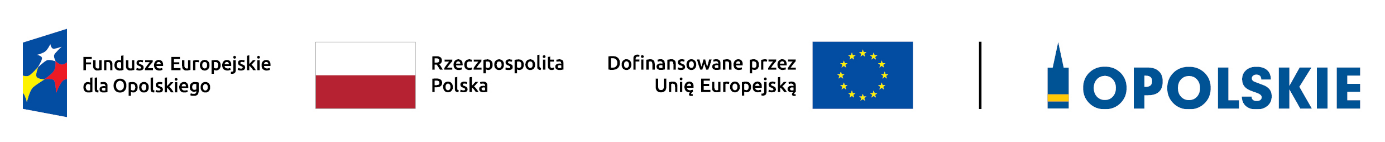 Instrukcja weryfikacji oświadczeń o bezstronności oraz oświadczeń o braku konfliktu interesów składanych przez członków KOP w ramach programu regionalnego Fundusze Europejskie dla Opolskiego 2021-2027Instrukcja dotyczy weryfikacji prawdziwości oświadczeń o bezstronności oraz oświadczeń o braku konfliktu interesów składanych przez członków KOP (Przewodniczący/Z-ca Przewodniczącego KOP, Sekretarz KOP, pracownik IZ/IP, ekspert zewnętrzny) biorących udział w pracach KOP w ramach postępowania konkurencyjnego/niekonkurencyjnego 
i dotyczących wniosków wybranych w oparciu o metodę doboru próby opisaną w załączniku nr 12 do Regulaminu Komisji Oceny Projektów oceniającej projekty w ramach EFS + programu regionalnego Fundusze Europejskie dla Opolskiego 2021-2027- dotyczy postępowania konkurencyjnego oraz w załączniku nr 10 do  Regulaminu Komisji Oceny Projektów oceniającej projekty w ramach EFS + programu regionalnego Fundusze Europejskie dla Opolskiego 2021-2027- dotyczy postępowania konkurencyjnego. Instrukcja ma również zastosowanie do weryfikacji prawdziwości oświadczeń dokonywanej w oparciu o otrzymane sygnały ostrzegawcze powodujące wątpliwość co do bezstronności członków KOP. Weryfikacja oświadczeń o bezstronności oraz oświadczeń członka KOP o braku konfliktu interesów polega na zbadaniu czy pomiędzy członkiem KOP, a wnioskodawcą i/lub partnerami wykazanymi w wylosowanym do próby wniosku o dofinansowanie występuje powiązanie, które mogłoby wykluczyć danego członka KOP z prac KOP. Procedura weryfikacji oświadczeń zakłada przede wszystkim sprawdzanie oświadczeń z danymi, które są zawarte w ogólnodostępnych bazach i rejestrach (Krajowym Rejestrze Sądowym oraz Centralnej Ewidencji i Informacji o Działalności Gospodarczej) przy użyciu aplikacji SKANER, która zapewnia dostęp do aktualnych informacji pochodzących z różnych baz, 
w tym rejestrów publicznych, na temat konkretnych podmiotów i osób oraz ich powiązań osobowych i kapitałowych. W przypadku gdy weryfikacja w oparciu o Aplikację SKANER jest niemożliwa (np. za pomocą aplikacji nie jest możliwe wyszukanie danego podmiotu/osoby) należy  pozyskać dane bezpośrednio z baz danych dostępnych na stronach internetowych (KRS, CEiDG).  Do analizy powiązań w zakresie projektów składanych przez podmioty publiczne korzystać należy również z danych zawartych 
w Biuletynie Informacji Publicznej (BIP) i na stronach internetowych danego podmiotu.W uzasadnionym przypadku (np. gdy weryfikacja nie jest możliwa przy wykorzystaniu aplikacji SKANER  oraz  BIP) weryfikację można przeprowadzić w oparciu o inne ogólnodostępne bazy danych (np. bazę Fundacji ePaństwo na stronie https://rejestr.io).Weryfikację prawdziwości oświadczeń należy przeprowadzić w odniesieniu do danych dotyczących okresu 1 roku przed dniem podpisania oświadczenia 
o bezstronności/oświadczenia członka KOP o braku konfliktu interesów. Weryfikacja powiązań z podmiotem może odbywać się w oparciu o aktualne informacje w przypadku gdy źródła danych w Aplikacji SKANER lub BIP uniemożliwiają weryfikację danych historycznych.Przeprowadzając weryfikację prawdziwości oświadczeń należy wziąć między innymi pod uwagę konieczność sprawdzenia zbieżności nazwisk członków KOP z nazwiskami osób wykazanych w Aplikacji SKANER/bazach danych/BIP w kontekście ewentualnych powiązań rodzinnych (np. weryfikacji podlegać powinno czy w skład organu zarządzającego wykazanego w KRS wchodzi osoba o tym samym imieniu i nazwisku lub nazwisku lub  członie nazwiska w nazwiskach dwuczłonowych co pracownik IZ / IP lub ekspert zewnętrzny biorący udział w pracach KOP).Weryfikacja prawdziwości oświadczeń składanych przez członków KOP przeprowadzona będzie niezwłocznie po złożeniu podpisanych oświadczeń (tj. przed rozpoczęciem prac 
w ramach KOP). Przeprowadzoną weryfikację oświadczeń należy udokumentować poprzez wypełnienie Listy sprawdzającej w zakresie weryfikacji prawdziwości oświadczeń o bezstronności oraz oświadczeń o braku konfliktu interesów składanych przez członków KOP w ramach programu regionalnego Fundusze Europejskie dla Opolskiego 2021-2027. Listę sprawdzającą należy wypełnić w następujący sposób:w sekcji A należy zaznaczyć:odpowiedź TAK jeśli w oparciu o Aplikację SKANER/ogólnodostępne bazy danych/BIP wykazano powiązanie lub podejrzenie powiązania członka KOP 
z wnioskodawcą i/lub partnerem - zaznaczenie odpowiedzi TAK skutkuje przejściem do sekcji B Listy sprawdzającej,odpowiedź NIE jeśli w oparciu o Aplikację SKANER/ogólnodostępne bazy danych/BIP  nie wykazano powiązań członka KOP  z wnioskodawcą i/lub partnerem- zaznaczenie odpowiedzi NIE skutkuje przejściem do sekcji D Listy sprawdzającej.Pole Uwagi należy wypełnić w przypadku gdy weryfikacja odbyła się w oparciu o inne informacje niż zawarte w Aplikacji SKANER/ogólnodostępnych bazach danych/BIP. 
W pozostałych przypadkach należy wpisać Nie dotyczy.  sekcję B należy uzupełnić tylko w przypadku gdy w sekcji A zaznaczono odpowiedź TAK. Dla poszczególnych pytań w sekcji B należy wskazać właściwe odpowiedzi 
w zależności od tego czy w toku dalszej ścieżki procedowania stwierdzono konieczność skierowania:prośby o złożenie wyjaśnień do członka KOP,zapytania do radcy prawnego. Zaznaczenie odpowiedzi NIE w obu pytaniach w sekcji B skutkuje przejściem do sekcji D listy sprawdzającej. Zaznaczenie odpowiedzi TAK w którymkolwiek pytaniu w sekcji B skutkuje wysłaniem korespondencji do członka KOP z prośbą o wyjaśnienie  lub do radcy prawnego.Korespondencja z członkiem KOP/radcą prawnym  stanowi załącznik do listy sprawdzającej. Po uzyskaniu stosownych wyjaśnień należy przejść do sekcji C listy sprawdzającej.sekcję C listy sprawdzającej wypełnia się tylko w przypadku gdy w sekcji B na którekolwiek pytanie udzielona została odpowiedź TAK. W oparciu o uzyskane wyjaśnienia członka KOP/radcy prawnego należy wskazać właściwą odpowiedź 
i przejść do sekcji D listy sprawdzającej. W sekcji D listy sprawdzającej należy zaznaczyć odpowiedź:TAK jeśli w sekcji A zaznaczono odpowiedź NIE lub w przypadku gdy w sekcji 
C zaznaczono odpowiedź TAK,NIE jeśli w sekcji C zaznaczono odpowiedź NIE lub w przypadku gdy w sekcji 
B w obu pytaniach zaznaczono odpowiedź NIE i bez konieczności uzyskiwania wyjaśnień stwierdzono, że prawdziwość oświadczenia członka KOP nie może być zweryfikowana pozytywnie. Zaznaczenie odpowiedzi NIE w sekcji D wymaga uzupełnienia pola Uzasadnienie,  
w którym należy dokładnie opisać wszystkie przesłanki wskazujące na brak możliwości pozytywnej weryfikacji prawdziwości oświadczenia o bezstronności i/lub oświadczenia o braku konfliktu interesów złożonych przez  członka KOP. Dla danego członka KOP w odniesieniu do wnioskodawcy danego projektu 
i jego partnerów dopuszczalne jest wypełnienie jednej listy sprawdzającej. Jest to możliwe w sytuacji, gdy  w odniesieniu do członka KOP nie wykazano żadnych powiązań 
z wnioskodawcą i którymkolwiek z partnerów oraz nie było wymagane  złożenie dodatkowych wyjaśnień/uzyskanie opinii radcy prawnego. W takim przypadku lista powinna zawierać dane wszystkich podmiotów (wnioskodawca i partner/partnerzy), pod kątem których dokonano weryfikacji. W przypadku konieczności uzyskania opinii radcy prawnego/wyjaśnień członka KOP dotyczących powiązań członka KOP z wnioskodawcą lub którymkolwiek z partnerów lub
 w przypadku stwierdzenia powiązań lub podejrzenia powiązań, konieczne jest sporządzenie dodatkowej odrębnej listy/dodatkowych odrębnych list. LISTA SPRAWDZAJĄCA W ZAKRESIE WERYFIKACJI PRAWDZIWOŚCI OŚWIADCZEŃ O BEZSTRONNOŚCI ORAZ OŚWIADCZEŃ O BRAKU KONFLIKTU INTERESÓW  SKŁADANYCH PRZEZ CZŁONKÓW  KOP W RAMACH PROGRAMU REGIONALNEGO FUNDUSZE EUROPEJSKIE DLA OPOLSKIEGO 2021-2027:Numer wniosku o dofinansowanie: ……………………………………………………………………………………………………………Nazwa wnioskodawcy: …………………………………………………………………………………………………………….Numer NIP wnioskodawcy: …………………………………………………………………………………………………………….Nazwa partnera (jeśli dotyczy): ……………………………………………………………………………………………………………..Numer NIP partnera (jeśli dotyczy): ………………………………………………………………………………………………………………Imię i nazwisko członka KOP: ………………………………………………………………………………………………………………………………………………SEKCJA A. WERYFIKACJA OŚWIADCZENIA O BEZSTRONNOŚCI ORAZ OŚWIADCZENIA 
O BRAKU KONFLITU INTERESÓW W OPARCIU O OGÓLNODOSTĘPNE BAZY DANYCH:Uwagi: ………………………………………………………………………………………………………………………………………………………………………………………………………………………………………………………………………………………………………………………………………………………………………………………………………………………………………………………………………………………………………………………………………………………………………………………………………………………………………………………………………………………………………………………………………………SEKCJA B. WERYFIKACJA OŚWIADCZENIA O BEZSTRONNOŚCI ORAZ OŚWIADCZENIA 
O BRAKU KONFLIKTU INTERESÓW W OPARCIU O DODATKOWE WYJAŚNIENIA/OPINIĘ PRAWNĄ SEKCJA C. WYNIK WERYFIKACJI OŚWIADCZENIA O BEZSTRONNOŚCI ORAZ OŚWIADCZENIA 
O BRAKU KONFLIKTU INTERESÓW W OPARCIU O WYJAŚNIENIA CZŁONKA KOP/OPINIĘ PRAWNĄSEKCJA D. KOŃCOWY WYNIK WERYFIKACJI OŚWIADCZENIA O BEZSTRONNOŚCI ORAZ OŚWIADCZENIA O BRAKU KONFLIKTU INTERESÓW Uzasadnienie:……………………………………………………………………………………………………………………………………………Zweryfikował:……………………………………………………Imię i nazwisko, dataSprawdził:…………………………………………………..Imię i nazwisko, dataZatwierdził:………………………………………………….Imię i nazwisko, dataZałączniki (m.in. wydruki ze stron internetowych, skierowane zapytania do radcy prawnego lub prośby do członka  KOP o złożenie wyjaśnień, wyjaśnienia członka KOP itp.):………….………….TAKNIECzy Aplikacja SKANER/ogólnodostępna baza danych/BIP wykazała powiązanie lub podejrzenie powiązania członka KOP z wnioskodawcą i/lub partnerem.TAKNIE1.Czy istnieje konieczność wystosowania do członka KOP  prośby o złożenie wyjaśnień?2.Czy istnieje konieczność uzyskania opinii radcy prawnego?TAKNIECzy w oparciu o uzyskane wyjaśnienia członka KOP/opinię radcy prawnego można pozytywnie zweryfikować prawdziwość oświadczenia o bezstronności oraz oświadczenia o braku konfliktu interesów? TAKNIEOświadczenie o bezstronności oraz oświadczenie o braku konfliktu interesów zweryfikowano poprawnie (nie wykryto powiązań między członkiem KOP a wnioskodawcą i/lub partnerami, które wpływałyby na pracę członka KOP w zakresie oceny wniosków o dofinansowanie).